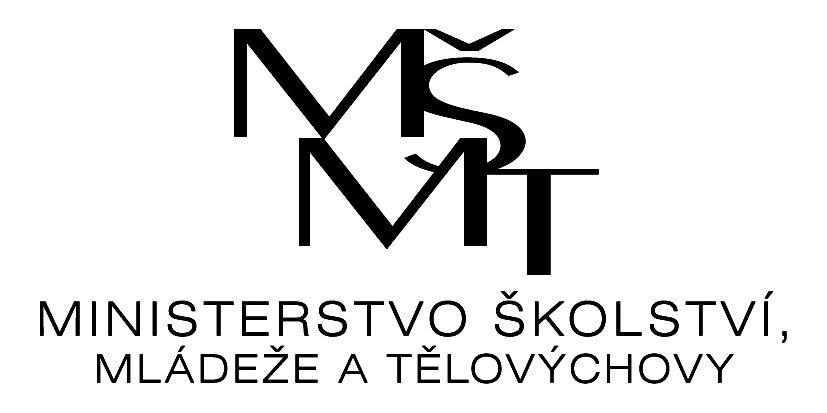 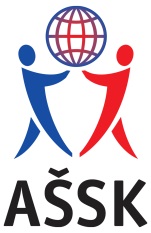 Výsledkyokresního  finále v  basketbaleSoutěž typu „B“Organizátor:		Gymnázium Petra Bezruče, ČSA 517, Frýdek - MístekDatum:		14. 2. 2020Místo konání:	tělocvična školyKategorie:		IV. dívkyPočet družstev:	6Počet účastníků:	56Výsledky:Skupina ASkupina B			o 5. místo			Kozlovice  –  Návsí		0 : 8	semifinále č. 1		GPB  – 1. ZŠ FM		15 : 7	semifinále č. 2		5. ZŠ FM – Třinec		13 : 12o 3. místo:			1. ZŠ FM  – Třinec		12 : 7Finále:				GPB FM  –  5.ZŠ FM	14 : 10Celkové pořadí:Gymnázium Petra Bezruče, ČSA 517, Frýdek – Místek, 738 01, IČ 00601411ZŠ a MŠ El. Krásnohorské 2254, Frýdek – Místek, 738 01, IČ: 68157797ZŠ nár. um. P. Bezruče, TGM 454, Frýdek – Místek, 738 01, IČ: 60045965ZŠ D. a E. Zátopkových, Jablunkovská 501, Třinec, 739 61, IČ: 61955612Masarykova ZŠ 345, Návsí, 739 92, IČ: 68334257ZŠ a MŠ, Kozlovice 186, 739 47, IČ: 70914966Mgr. Daniel Svoboda							Mgr. Sylva KubalováŠkolaGPBZŠ TřinecZŠ KozloviceskórebodypořadíGPB FM22:1018:640:1641.ZŠ Třinec10:2226:536:2722.ZŠ Kozlovice6:185:2611:4403.Škola5. ZŠ FM1. ZŠ FMZŠ Návsískórebodypořadí5. ZŠ FM8:48:416:841.1. ZŠ FM 4:810:014:822.ZŠ Návsí4:80:104:1803.